’S COLLEGEAPPLICATION FOR EMPLOYMENTThis form has two parts:You must fill out Part 1 to provide the information we need to consider your application.In support of your application you must also submit a curriculum vitae and covering letterPart 2 is optional and is for the puoses of monitoring the effectiveness of our equal opportunities policy.  We will separate this part from the rest of the form when we receive it and will not use it as part of the selection process. If you are successful, we will keep your application form. If you are unsuccessful, we will destroy it no later than twelve months from our decision not to employ you.PART 1PERSONAL DETAILSEDUCATION, QUALIFICATIONS & TRAININGEducationStarting with the most recent, please give details of your education. We may ask you to produce qualification certificates if we ask you to attend an interview.TrainingStarting with the most recent, please give details of any training which is relevant to your application. We may ask you to produce qualification certificates if we ask you to attend an interview.Professional Body MembershipPlease give details of any professional body membership which you hold.CAREER HISTORY 	Starting with the present, please give details of your full career history. As well as employment, please include any periods of voluntary work, travel, career breaks and unemployment. If you have worked for the College before, we may ask the relevant department about your employment record.	SUITABILITY FOR THE ROLEPlease review the requirements of the role and provide evidence of how you meet these, using specific examples.REFERENCESPlease provide details of two people (not relatives or friends) who will each provide an employer’s reference. Your referees must be your current or most recent employers. If you do not have a current or recent employer, please provide details of your lecturer/course tutor/unpaid work employer etc.First referenceSecond reference
ADDITIONAL INFORMATIONDisclosure of criminal backgroundAdvertising SourceDetails of relatives at CollegeOther commentsAPPLICANT DECLARATION & DATA CONSENTThe information which you have provided in Part 1 of this form will be used to process your application. It will not be passed to third parties or used for other puoses. Procedures are in place for protecting your data in accordance with the principles contained in the Data Protection Act 1998. Your details may be stored electronically in a password protected system and/or as paper copies in a secure cabinet. Please read the statements below and then sign and date to confirm your acceptance of them.PART 2 EQUAL OPPORTUNITIES MONITORING (OPTIONAL)The College is an equal opportunities employer and we are committed to treating all job applications on their merits. We will use the information collected from this optional part of the application for statistical and monitoring puoses so that we can make sure that our equal opportunities policy is working. We will separate this part from the rest of the form when we receive it. We will not use it as part of the selection process. Sensitive information will be used by the College to generate anonymised statistics which will never be presented in a form that allows individuals to be identified. GenderDate of BirthNationalityEthnic OriginThe Higher Education Statistics Agency (HESA) specifies categories for ethnicity data and these categories are also recommended by the Equality and Human Rights Commission. Our use of these categories does not mean that the College thinks that they are the most appropriate.DisabilityThe Higher Education Statistics Agency (HESA) specifies categories that can be used for the collection of disability data. Our use of these categories does not mean that the College thinks that they are the most appropriate.Position applied forLast nameFirst name(s)Current addressPost codeHome telephoneMobile telephoneE-mail addressImmigration statusAre you a British / European Economic Area Citizen? Yes       No If ‘No’, do you already have permission to take up new employment in the ?Yes       No UK National Insurance number (where held)Place of learningStart dateEnd 
dateQualification level (if applicable)SubjectGrade (if applicable)Place of learningStart dateEnd 
dateQualification level (if applicable)SubjectGrade (if applicable)Professional bodyMembership levelStart dateStart date (month/year)End 
date(month/year)EmployerJob titleKey responsibilitiesReason for leaving or notice period (where applicable)Annual salaryNamePositionNature of relationship to youAddress:Telephone numberE-mail addressCan we contact this referee before the interview? Yes    No NamePositionNature of relationship to youAddressTelephone numberE-mail address:Can we contact this referee before the interview? Yes    No Have you ever been (i) cautioned (ii) convicted of a criminal offence which is not considered to be spent or (iii) do you have any hearings pending?       Yes    No  If ‘YES’ please provide further information on a separate sheet.Where did you first learn about this vacancy?Are you related to anyone at the College?Yes       No If ‘Yes’, please give details belowNameRelationship to youJob titleAny other comments/information that may be relevant to your applicationI confirm that I have read and understood the information above.I confirm that the information I have given in this application for employment form and any supporting documents is correct and complete. I understand that failure to disclose any relevant information or the provision of false information may lead to dismissal and subsequent termination of contract of employment. I understand that St John’s College may carry out a verification process and may check all or any of the information provided on the application form, provided on the c.v., given in references and presented as proof of identity.I understand that an appointment, if offered, may be subject to a satisfactory medical examination and/or satisfactory completion of other pre-employment checks.Signature											Date 				Position applied forWhat is your gender?	Female	Male	Prefer not to sayWhat is your date of birth?__/__/____	Prefer not to sayWhich country defines your national identity? Country: 	Prefer not to sayWhat is your background?White:	British	Irish	White background – otherMixed:	White and Black Caribbean	White and Black African	White and Asian	Mixed background – otherAsian or Asian British:	Indian	Pakistani	Bangladeshi	Asian background – otherBlack or Black British:	African	Black background – otherChinese: 	ChineseOther ethnic group:	Other ethnic groupPrefer not to say:	Prefer not to sayDo you regard yourself as in any way disabled?	Yes	No	Prefer not to sayIf yes, what is the nature of your disability?Please tick the appropriate box. If you experience more than one type of impairment, please tick the box next to all of the types that apply. If your disability does not fit any of these types, please tick other.	Specific learning disability (such as dyslexia or dyspraxia)	General learning disability (such as Down’s Syndrome)	Cognitive impairment (such as autistic spectrum disorder or resulting 	from head injury)	Long-standing illness or health condition (such as cancer, HIV, diabetes, chronic heart disease, or epilepsy	Mental health condition (such as depression or schizophrenia)	Physical impairment or mobility issues (such as difficulty using arms or 	using a wheelchair or crutches)	Deaf or serious hearing impairment	Blind or serious visual impairment	Other type of disability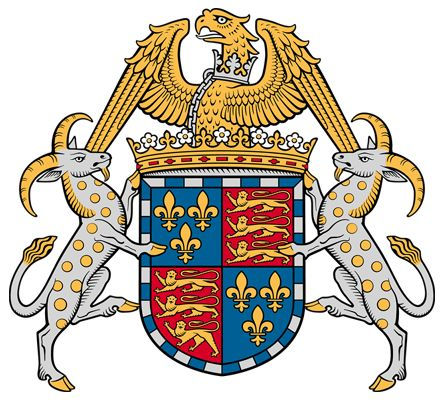 